Программа конгресса9.00 – 9.50 – Регистрация участников10.00 – Открытие конгресса10.10 - Кулаков Сергей Александрович (Санкт-Петербург) – д.м.н., заместитель директора по реабилитационной работе "Медицинской ассоциации "Центр Бехтерев".Когнитивные аспекты рецидива у аддиктов10.40 – Павлов Николай Александрович (Москва), клинический психолог, психотерапевт, руководитель модели Acceptance and commitment therapy в Ассоциации Когнитивно-Поведенческой Психотерапии.От Наблюдающего Селф к Сострадательному. Интегративная КБТ в работе со стыдом и самокритикой.11.10 - Решетников Михаил Михайлович (Санкт-Петербург) – д.п.н., к.м.н., профессор, заслуженный деятель науки РФ, ректор Восточно-Европейского института психоанализа.Общее и отличия медицинской и психологической моделей психотерапии 11.40 - Бурно Антон Маркович (Москва), к.м.н, доцент кафедры психосоматической патологии РУДН.Методика инверсии возможностей при тревоге ожидания.12.10 – Перерыв12.30 - Каменюкин Андрей Геннадьевич (Санкт-Петербург) -  генеральный директор Клиники лечения депрессий и фобий, центра когнитивно-поведенческой психотерапии и консультирования; Заместитель председателя АКПП, врач психотерапевтКогнитивно-поведенческая психотерапия ПТСР и расстройств, связанных со стрессом12.50 - Ковпак Дмитрий Викторович (Санкт-Петербург), к.м.н., доцент кафедры психологии и педагогики Северо-Западного Государственного Медицинского Университета им. И. И. Мечникова, Председатель Ассоциации Когнитивно-Поведенческой Психотерапии, Вице-Президент Российской Психотерапевтической АссоциацииТревога о себе13.10 - Размахова Ольга Леонидовна (Санкт-Петербург), клинический и специальный психолог, руководитель направления социальных и просветительских проектов Ассоциации Когнитивно-Поведенческой Психотерапии (АКПП), Спасатель РФ, лауреат конкурса "Эффективное добровольчество" и "Ты нужен людям!"Осознанность как аспект формирования временной жизненной перспективы подростков социальных-сирот13.30 - Обеденный перерыв14.30 - Малик Юлия Александровна (Санкт-Петербург), сертифицированный cистемный консультант, соучредитель Российский Ассоциации EMDR-терапии, вице-президент Региональной Общественной Организации «Содружество Системных Психотерапевтов и Консультантов» (ССПК), действительный член Профессиональной Психотерапевтической Лиги.Преимущества и недостатки терапии EMDR-терапии14.50 - Наливаева Ольга Владимировна (Санкт-Петербург), учредитель Ассоциации EMDR -RUS, психолог- консультант, ЕМДР-практик и супервизор по международная сертификации, wing-wave коуч.Работа с паническими атаками в EMDR-терапии15.10 - Перерыв15.25 - Снигур Владимир Сергеевич (Москва) - врач-психотерапевт, гипнолог, переводчик, член Международного общества гипноза (ISH).КПТ и гипноз: наводя мосты взаимопонимания15.45 - Слободской Павел Константинович (Санкт-Петербург), медицинский психолог, коуч, wingwave-тренер.Опыт применения EMDR в коучинге16.05 - Громыко Анна Александровна (Санкт-Петербург), интегральный коуч-консультант, психолог, тренер, член Ассоциации когнитивно-поведенческой психотерапииПринципы и методы КПТ в коуч-консультировании16.25 - Шаптилей М.А., психофизиолог и Холмянский Б.А бизнес-тренер, коуч-консультант (Санкт-Петербург),Некоторые аспекты нейрофизиологического функционирования в ходе долгосрочной тренинговой программы с применением медитативных практикОрганизационный комитет конференции:Председатель комитета - Ковпак Д. В., к.м.н., доцент кафедры психологии и педагогики Северо-Западного Государственного Медицинского Университета им. И. И. Мечникова, Председатель Ассоциации Когнитивно-Поведенческой Психотерапии, Вице-Президент Российской Психотерапевтической АссоциацииОтветственный секретарь - Ковпак А. И., к.п.н., директор по развитию Ассоциации Когнитивно-Поведенческой ПсихотерапииАдминистратор – Размахова О. Л., руководитель направления социальных и просветительских проектов Ассоциации Когнитивно-Поведенческой ПсихотерапииАдминистратор – Савельева К. Ю., руководитель студии персональных решений «Мерцай гранями», руководитель организационно-методического отдела Ассоциации Когнитивно-Поведенческой ПсихотерапииКонтакты Ассоциации Когнитивно-Поведенческой Психотерапии:Телефон: (812) 404-06-56 и (812) 922-44-19 E-mail: info@associationcbt.ru Русская версия сайта: associationcbt.ruEnglish site: associationcbt.orgАдрес: Санкт-Петербург, пр. Металлистов, д. 116, лит. А.Вконтакте: http://vk.com/club818999Facebook: https://www.facebook.com/groups/651371368211886/Instagram: Association for CBT in Russia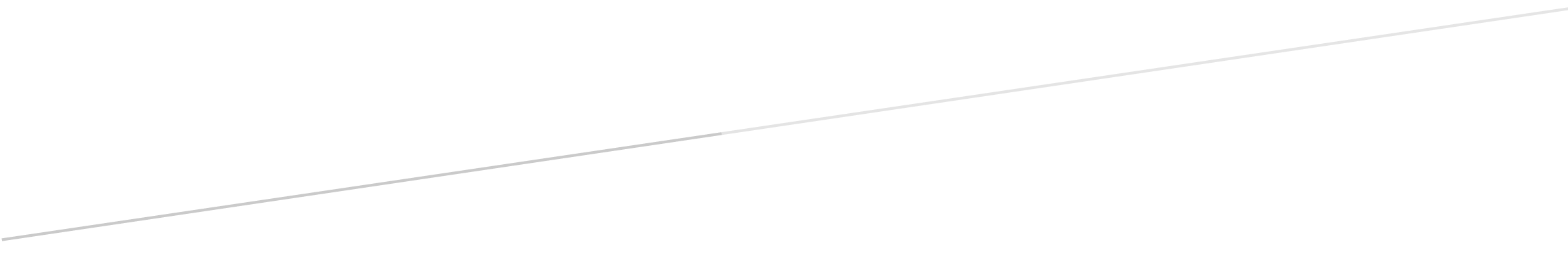 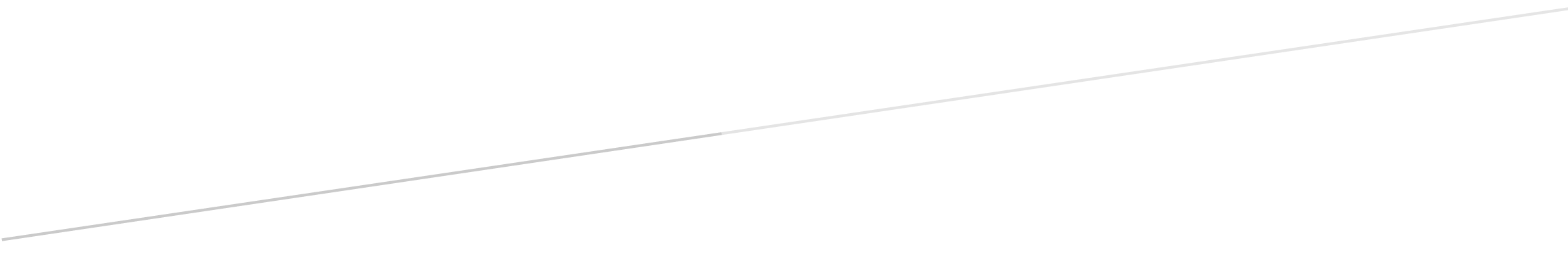 